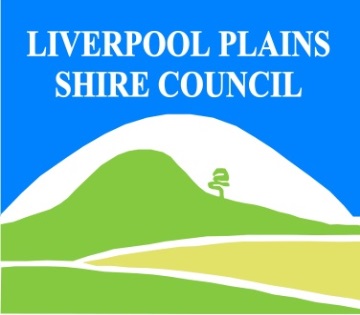 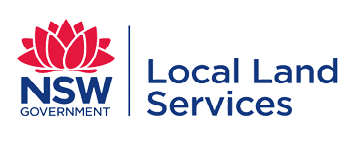 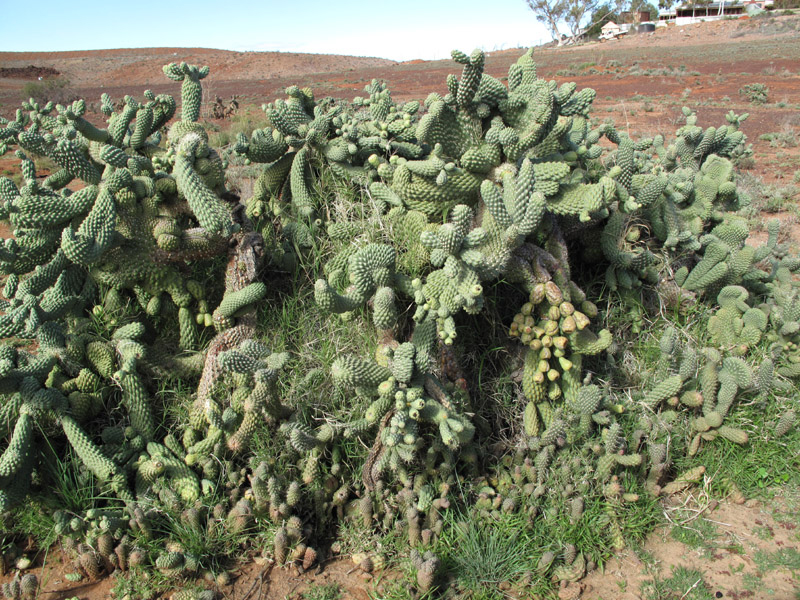 Boxing Glove/ Coral Cactus Control Calendar                                                                                                                                        GROWTH CYCLES
INTERGRATED CONTROL TECHNIQUES AND ALTERNATIVESTriclopyr 240 g/L + Picloram 120 g/L (Access™ )
Rate: 1.0 L per 60 L of diesel
Comments: Foliar application. Triclopyr 240 g/L + Picloram 120 g/L (Access™ )
Rate: 1.0 L per 60 L of diesel
Comments: Foliar application.Document Last Updated: 07-09-2021JANFEBMARCHAPRILMAYJUNEJULYAUGSEPTOCTNOVDECSEEDS GERMINATESEEDS GERMINATESEGMENTS SET ROOTS ONTO BARE SOIL AFTER RAINSEGMENTS SET ROOTS ONTO BARE SOIL AFTER RAINFLOWER AND FRUIT SETFLOWER AND FRUIT SETACTIVE GROWTHACTIVE GOWTHPHYSICALLY REMOVE PLANTS AND DESTROY BY BURNING ANYTIME THROUGHOUT THE YEARPHYSICALLY REMOVE PLANTS AND DESTROY BY BURNING ANYTIME THROUGHOUT THE YEARPHYSICALLY REMOVE PLANTS AND DESTROY BY BURNING ANYTIME THROUGHOUT THE YEARHERBICIDE USEHERBICIDE USERELEASE BIOAGENTSFOLLOW UP ANY REGROWTH AS IT APPEARS AND DESTROY BY PHYSICAL REMOVAL OR SPRAY WITH HERBICIDESFOLLOW UP ANY REGROWTH AS IT APPEARS AND DESTROY BY PHYSICAL REMOVAL OR SPRAY WITH HERBICIDESFOLLOW UP ANY REGROWTH AS IT APPEARS AND DESTROY BY PHYSICAL REMOVAL OR SPRAY WITH HERBICIDESLinkage to Plans/StrategiesNorth West Regional Strategic Weed Management Plan 2017-2022NSW Biosecurity Strategy 2013-2021NSW Biosecurity Act 2015NSW Invasive Species Plan 2018- 2021Pesticides Act 1999 and Pesticide Regulation 2017ReferencesNSW DPI Website /WeedWise/ NSW Weed Control Handbook 2018 7th Edition.. For Further Information contact:Liverpool Plains Shire Council’sAuthorised Officers –Weeds.60 Station StreetQuirindi NSW 2343PH: (02)67461755